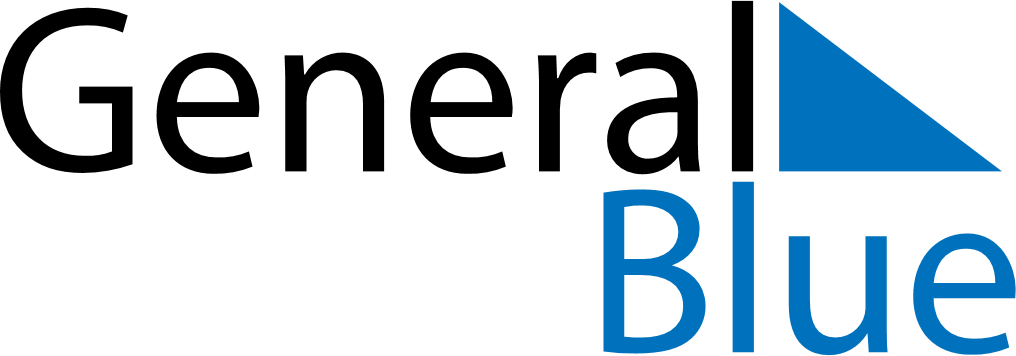 January 2021January 2021January 2021AlbaniaAlbaniaSundayMondayTuesdayWednesdayThursdayFridaySaturday12New Year’s DayNew Year Holiday345678910111213141516171819202122232425262728293031